ЗЕМСКОЕ СОБРАНИЕ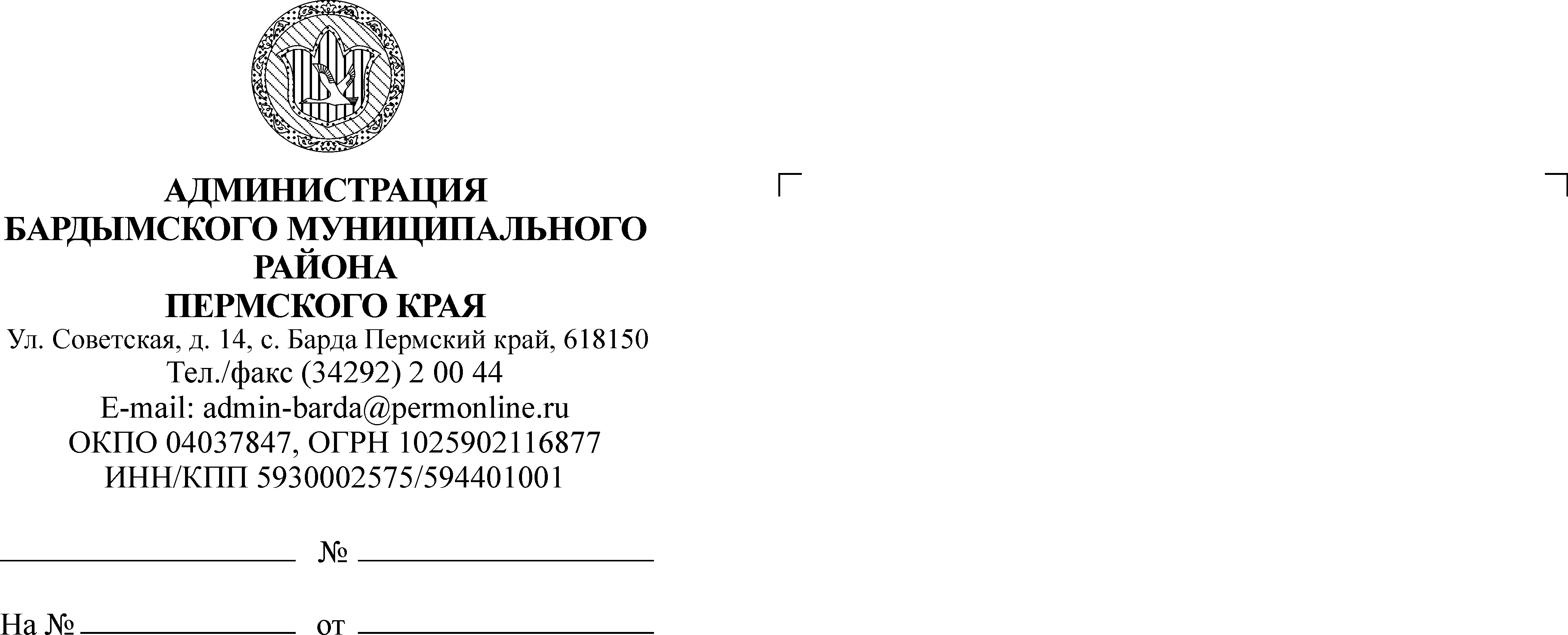 БАРДЫМСКОГО МУНИЦИПАЛЬНОГО РАЙОНАПЕРМСКОГО КРАЯДВАДЦАТЬ ВОСЬМОЕ (ВНЕОЧЕРЕДНОЕ) ЗАСЕДАНИЕРЕШЕНИЕ           30.05.2018							                    № 417Об утверждении установки Гаубицы М-30на площади Победы в с. Барда и информационной надписик историческому монументуРассмотрев письмо - ходатайство Президиума Бардымского районного Совета ветеранов (пенсионеров) войны и труда об установке Гаубицы М-30 на площади Победы в с. Барда, Земское Собрание Бардымского муниципального районаРЕШАЕТ: 1. Одобрить предложение председателя Президиума Бардымского районного Совета ветеранов (пенсионеров) войны и труда Ишмуратова Т.С., по установке Гаубицы М-30 на площади Победы в с. Барда и информационной надписи к историческому монументу.2. Рекомендовать Администрации Бардымского муниципального района продолжить работу по увековечиванию памяти участников Великой Отечественной войны.3. Настоящее решение опубликовать (разместить) в районной газете «Тан» («Рассвет») и на официальном сайте Администрации Бардымского муниципального района www.barda-rayon.ru.4. Контроль  исполнения решения возложить на председателя комиссии по социальной политике Габдулхакову З.С.         Председатель Земского СобранияБардымского муниципального района                     		                Х.Г.Алапанов01.06.2018